Duxford Primary School Complaint FormSection A – Your Details Title – Mr/Mrs/Ms/Other	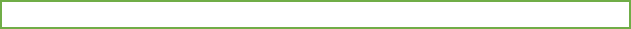 Surname		  	Forename			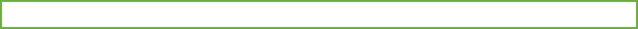 Home Tel No 			Mobile Tel No			Email address			Address and postcode		How would you prefer us to contact you?  Section BPlease give details of your complaint, including whether you have spoken to anybody at the school about it (please use a continuation sheet if necessary)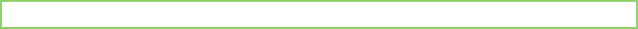 What would constitute a satisfactory resolution of your complaint? 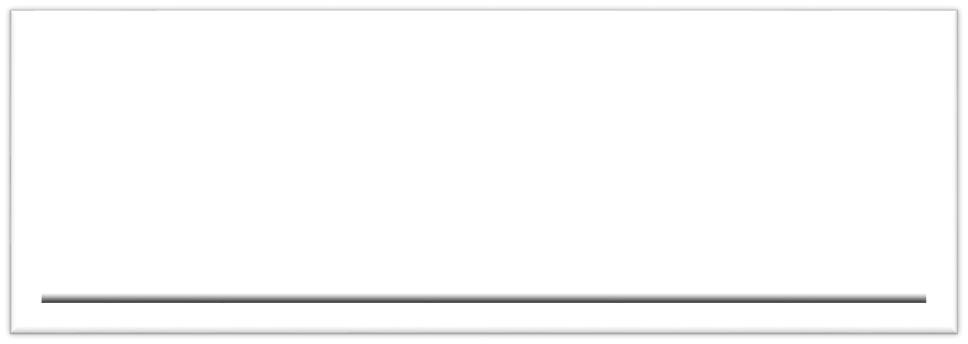 